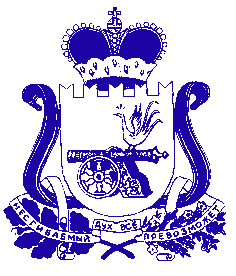 АДМИНИСТРАЦИЯ ПЕЧЕРСКОГО СЕЛЬСКОГО ПОСЕЛЕНИЯСМОЛЕНСКОГО РАЙОНА СМОЛЕНСКОЙ ОБЛАСТИП О С Т А Н О В Л Е Н И Еот  «28»  декабря   2018 года                                                                       № 77«Об утверждении Порядка определения мест сбора и накопления твердых коммунальных отходов, а также  создания и ведения реестра мест (площадок) накопления твердых коммунальных отходов на территорииПечерского сельского поселения Смоленского района Смоленской области»     В соответствии с Федеральным законом от 06.10.2003 № 131-ФЗ «Об общих принципах организации местного самоуправления в Российской Федерации», с Федеральным законом от 24.06.1998 № 89-ФЗ «Об отходах производства и потребления», с Федеральным законом от 31.12.2017 № 503-ФЗ «О внесении изменений в Федеральный закон «Об отходах производства и потребления» и отдельные законодательные акты Российской Федерации», с постановлением правительства Российской Федерации от 31.08.2018 № 1039 «Об утверждении Правил обустройства мест(площадок) накопления твердых коммунальных отходов и ведения их реестра», Уставом Печерского сельского поселения Смоленского района Смоленской области,  АДМИНИСТРАЦИЯ   ПЕЧЕРСКОГО   СЕЛЬСКОГО         ПОСЕЛЕНИЯ СМОЛЕНСКОГО РАЙОНА СМОЛЕНСКОЙ ОБЛАСТИ  ПОСТАНОВЛЯЕТ:1. Утвердить Порядок определения мест сбора и накопления твердых коммунальных отходов на территории   Печерского сельского поселения Смоленского района Смоленской области (приложение 1). 2.Утвердить Порядок создания и ведения реестра мест (площадок) накопления твердых коммунальных отходов на территории Печерского сельского поселения Смоленского района Смоленской области (приложение 2).3. Настоящее Постановление подлежит обнародованию путем размещения на официальном сайте  администрации Печерского сельского поселения Смоленского района Смоленской области   pechersk.smol-ray.ru  в сети Интернет.  4. Настоящее постановление вступает в силу с 01.01.2019г. 5. Контроль,  за исполнением настоящего Постановления  оставляю за собой.Глава муниципального образованияПечерского сельского поселенияСмоленского района Смоленской области                               Ю.Н. ЯнченкоПриложение № 1к постановлению администрацииПечерского  сельского поселенииСмоленского района Смоленской области от «__»  декабря 2018 года № ___ПОРЯДОКопределения мест сбора и накоплениятвердых коммунальных отходов на территории Печерского сельского поселения Смоленского района Смоленской областиОбщие положения1.1. Настоящий Порядок определения мест сбора и накопления твердых коммунальных отходов на территории Печерского сельского поселения Смоленского района Смоленской области (далее Порядок) устанавливает процедуру определения мест сбора и накопления твердых коммунальных отходов, в том числе крупногабаритных отходов (далее – ТКО) на территории Печерского сельского поселения Смоленского района Смоленской области.1.2. Для определения места сбора и накопления ТКО и включения их в реестр физическое лицо, юридическое лицо, индивидуальный предприниматель (далее – Заявитель) подает письменную заявку в администрацию Печерского сельского поселения Смоленского района Смоленской области для принятия решения о создании мест (площадок) накопления ТКО и включения их в реестр, содержащую сведения, необходимые для формирования реестра мест накопления ТКО, по форме в соответствии с приложением 1 к данному Порядку.1.3. Прием заявок осуществляется по адресу: 214530 Смоленская область, Смоленский район, с.Печерск, ул.Минская, д.7 тел.42-29-40;  адрес электронной почты: admpechersk@mail.ru.1.4. Рассмотрение заявки, согласование места сбора и накопления ТКО осуществляется Администрацией Печерского сельского поселения Смоленского района Смоленской области в срок не позднее 10 календарных дней со дня ее поступления.1.5. Запрещается самовольная установка контейнеров без согласования с администрацией Печерского сельского поселения.1.6. Допускается временная (на срок до 1 суток) установка контейнеров для сбора строительных отходов вблизи мест производства ремонтных, аварийных работ и работ по уборке территории, выполняемых юридическими и физическими лицами. При проведении культурно - массовых мероприятий. Места временной установки контейнеров должны быть согласованы с собственником, пользователем территории, где планируется разместить ТКО.Порядок определения мест сбора и накопления твердых коммунальных отходов.2.1. Место сбора и накопления ТКО определяется в соответствии с действующим законодательством Российской Федерации, санитарными нормами и правилами, и визуальным осмотром места планируемой установки.2.2. Место для сбора и накопления ТКО определяется на земельном участке с учетом возможности подъезда спецтехники, осуществляющей сбор и вывоз ТКО, с учетом требований, предусмотренных СанПиН 2.1.2.2645-10 «Санитарно-эпидемиологические требования к условиям проживания в жилых зданиях и помещениях. Санитарно-эпидемиологические правила и нормативы», «СанПиН 42-128-4690-88. Санитарные правила содержания территорий населенных мест» и Правилами благоустройства территории муниципального образования Печерского  сельского поселения Смоленского района Смоленской области.2.3. По результатам рассмотрения заявки Администрация принимает решение о согласовании или отказе в согласовании создания места для сбора и накопления ТКО.2.4. В случае отказа в согласовании создания места для сбора и накопления ТКО Администрация направляет уведомление заявителю с указанием оснований отказа.2.5. Основаниями отказа в согласовании места для сбора и накопления ТКО являются:а) несоответствие заявки установленной форме;б) наличие в заявке о включении сведений о месте (площадке) в) несоответствие заявленного места для сбора и накопления ТКО требованиям Правил благоустройства территории Печерского сельского поселения Смоленского района Смоленской области, требованиям законодательства Российской Федерации в области санитарно-эпидемиологического благополучия населения, иного законодательства Российской Федерации, устанавливающего требования к местам для сбора и накопления ТКО.2.6. После устранения основания отказа в согласовании создания места для сбора и накопления ТКО заявитель вправе повторно обратиться в Администрацию за согласованием создания места для сбора и накопления ТКО в соответствии с настоящим Порядком.ЗАЯВКАо создании места сбора и накопления ТКО и включения их в реестрЗаявитель ___________________________________________________________________(для юридических лиц – полное наименование и основной государственный регистрационный___________________________________________________________________номер записи в Едином государственном реестре юридических лиц, фактический адрес;___________________________________________________________________для индивидуальных предпринимателей – фамилия, имя, отчество (при наличии), основной государственный___________________________________________________________________регистрационный номер записи в Едином государственном реестре индивидуальных предпринимателей,___________________________________________________________________адрес регистрации по месту жительства;___________________________________________________________________для физических лиц – фамилия, имя, отчество (при наличии), серия, номер и дата выдачи паспорта или иного документа, удостоверяющего личность в соответствии с законодательством Российской Федерации,___________________________________________________________________адрес регистрации по месту жительства, контактные данные)прошу согласовать место сбора и накопления ТКО, расположенного по адресу___________________________________________________________________Почтовый индекс,  почтовый адрес (полностью)   ______________________________________________________________и включить его в реестр мест (площадок) накопления твердых коммунальных отходов на территории  Печерского сельского поселения Смоленского района Смоленской области.Даю свое согласие на обработку моих персональных данных, указанных в заявке. Согласие действует с момента подачи заявки до моего письменного отзыва данного согласия_________________________________м.п. (подпись заявителя)Заявитель подтверждает подлинность и достоверность представленных сведений и документов.«___» ___________ 20__ года _________________/ __________/Приложение:1. Схема размещения мест (площадок) накопления твердых коммунальных отходов с отражением данных о нахождении мест (площадок) накопления твердых коммунальных отходов на карте Печерского сельского поселения Смоленского района Смоленской области  масштаба 1:2000;2. Данные о технических характеристиках мест (площадок) накопления твердых коммунальных отходов, в том числе: - сведения об используемом покрытии, площади, количестве размещенных и планируемых к размещению контейнеров и бункеров с указанием их объема.3. Данные об источниках образования твердых коммунальных отходов, которые складируются в местах (на площадках) накопления твердых коммунальных отходов, содержащие сведения об одном или нескольких объектах капитального строительства, территории (части территории), при осуществлении деятельности на которых у физических и юридических лиц образуются твердые коммунальные отходы, складируемые в соответствующих местах (на площадках) накопления твердых коммунальных отходов.Приложение № 2к постановлению администрацииПечерского  сельского поселенииСмоленского района Смоленской области от «__»  декабря 2018 года № ___Порядоксоздания и ведения реестра мест (площадок) накоплениятвердых коммунальных отходов на территории Печерского сельского поселения Смоленского района Смоленской области 1. Общие положения.1.1. Создание и ведение реестра мест (площадок) накопления твердых коммунальных отходов на территории Печерского сельского поселения Смоленского района Смоленской области (далее - реестр) в соответствии с постановлением Правительства Российской Федерации от 31 августа 2018г. № 1039 «Об утверждении правил обустройства мест (площадок) накопления твердых коммунальных отходов и ведения их реестра» является полномочием органов местного самоуправления (Печерского сельского поселения Смоленского района Смоленской области).1.2. Реестр представляет собой базу данных о местах (площадках) накопления твердых коммунальных отходов и ведется на бумажном носителе и в электронном виде.1.3. Уполномоченным органом по созданию и ведению реестра является администрация Печерского сельского поселения Смоленского района Смоленской области (далее - администрация).1.4. Реестр создается и ведется на основании поступивших в администрацию для включения в реестр заявлений, об определении места сбора и накопления твердых коммунальных отходов на территории Печерского сельского поселения Смоленского района Смоленской области. 1.5. Реестр ведется на государственном языке Российской Федерации.Содержание реестра мест (площадок) накопления твердых коммунальных отходов на территории Печерского сельского поселения Смоленского района Смоленской области.2.1. В соответствии с пунктом 5 статьи 13.4 Федерального закона от 24 июня 1998г. № 89-ФЗ «Об отходах производства и потребления» реестр включает в себя следующие разделы:2.1.1. Данные о нахождении мест (площадок) накопления твердых коммунальных отходов, в том числе:- сведения об адресе и (или) географических координатах мест (площадок) накопления твердых коммунальных отходов;- схема размещения мест (площадок) накопления твердых коммунальных отходов с отражением данных о нахождении мест (площадок) накопления твердых коммунальных отходов на карте масштаба 1:2000.2.1.2. Данные о технических характеристиках мест (площадок) накопления твердых коммунальных отходов, в том числе:- сведения об используемом покрытии, площади, количестве размещенных и планируемых к размещению контейнеров и бункеров с указанием их объема.2.1.3. Данные о собственниках мест (площадок) накопления твердых коммунальных отходов, содержащие сведения:- для юридических лиц – полное наименование и основной государственный регистрационный номер записи в Едином государственном реестре юридических лиц, фактический адрес;- для индивидуальных предпринимателей – фамилия, имя, отчество, основной государственный регистрационный номер записи в Едином государственном реестре индивидуальных предпринимателей, адрес регистрации по месту жительства;- для физических лиц – фамилия, имя, отчество, серия, номер и дата выдачи паспорта или иного документа, удостоверяющего личность в соответствии с законодательством Российской Федерации, адрес регистрации по месту жительства, контактные данные.2.1.4. Данные об источниках образования твердых коммунальных отходов, которые складируются в местах (на площадках) накопления твердых коммунальных отходов, содержащие сведения об одном или нескольких объектах капитального строительства, территории (части территории), при осуществлении деятельности на которых у физических и юридических лиц образуются твердые коммунальные отходы, складируемые в соответствующих местах (на площадках) накопления твердых коммунальных отходов.3. Сведения о создании места (площадки) накопления твердых коммунальных отходов,  в реестр вносятся администрацией. 4. В течение 10 рабочих дней со дня внесения в реестр сведений о создании места (площадки) накопления твердых коммунальных отходов такие сведения размещаются администрацией на официальном сайте администрации Печерского  сельского поселения Смоленского района Смоленской области  в информационно - телекоммуникационной сети «Интернет».